Slovotvorba pokračování cvičení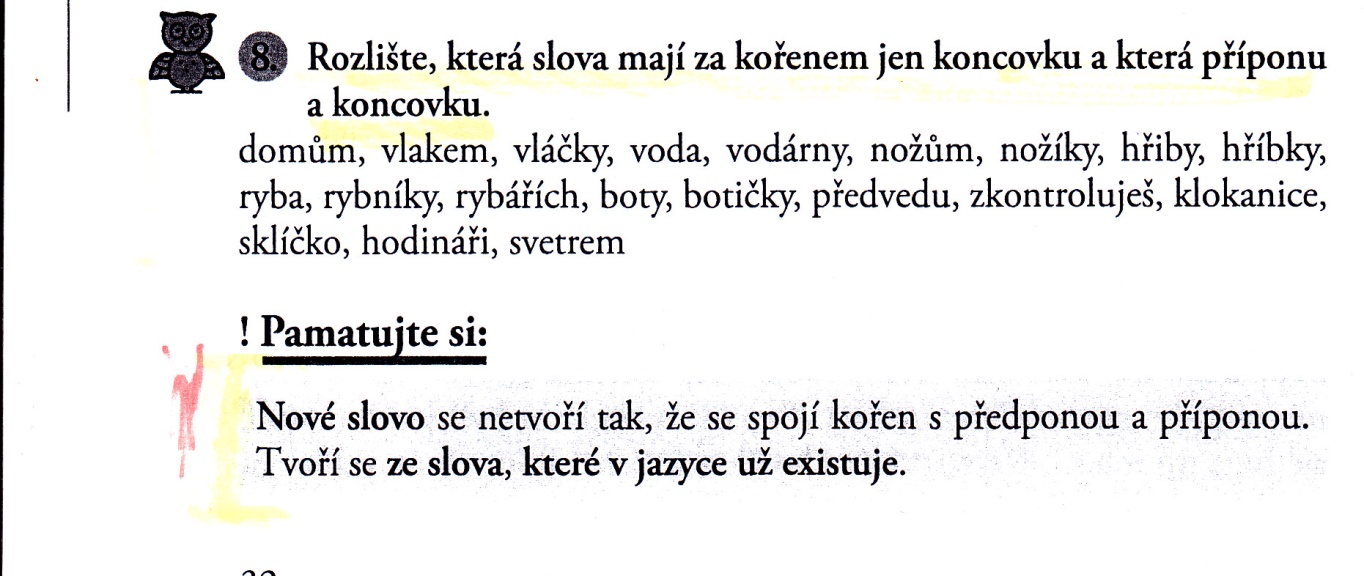 